Weather during the previous forecast periodAccording to meteorological data recorded at Agro meteorological Observatory, Pusa (Bihar), average maximum and minimum temperature were 31.7°C and 25.8°C respectively. Average relative humidity was 93 percent at 0700 hrs. and 78 percent at 1400 hrs. Soil temperature at 5 cm depth was 28.2°C at 0700 hrs. and 31.6°C at 1400 hrs. Average wind speed, daily sunshine hours and average daily evaporation were 5.2 km/hr, 7.2 hours and 3.7 mm respectively. At the center, about 75.6 mm rainfall has been recorded. Medium Range Weather Forecast(15th -19th August, 2018)(Begusarai)Advisory for the farmers(A. Sattar)(Nodal Officer)Weather during the previous forecast periodAccording to meteorological data recorded at Agro meteorological Observatory, Pusa (Bihar), average maximum and minimum temperature were 31.7°C and 25.8°C respectively. Average relative humidity was 93 percent at 0700 hrs. and 78 percent at 1400 hrs. Soil temperature at 5 cm depth was 28.2°C at 0700 hrs. and 31.6°C at 1400 hrs. Average wind speed, daily sunshine hours and average daily evaporation were 5.2 km/hr, 7.2 hours and 3.7 mm respectively. At the center, about 75.6 mm rainfall has been recorded. Medium Range Weather Forecast(11th -15th August, 2018) (Darbhanga)Advisory for the farmers (A. Sattar)(Nodal Officer)Weather during the previous forecast periodAccording to meteorological data recorded at Agro meteorological Observatory, Pusa (Bihar), average maximum and minimum temperature were 31.7°C and 25.8°C respectively. Average relative humidity was 93 percent at 0700 hrs. and 78 percent at 1400 hrs. Soil temperature at 5 cm depth was 28.2°C at 0700 hrs. and 31.6°C at 1400 hrs. Average wind speed, daily sunshine hours and average daily evaporation were 5.2 km/hr, 7.2 hours and 3.7 mm respectively. At the center, about 75.6 mm rainfall has been recorded. Medium Range Weather Forecast(11th -15th August, 2018) (East Champaran)Advisory for the farmers (A. Sattar)(Nodal Officer)Weather during the previous forecast periodAccording to meteorological data recorded at Agro meteorological Observatory, Pusa (Bihar), average maximum and minimum temperature were 31.7°C and 25.8°C respectively. Average relative humidity was 93 percent at 0700 hrs. and 78 percent at 1400 hrs. Soil temperature at 5 cm depth was 28.2°C at 0700 hrs. and 31.6°C at 1400 hrs. Average wind speed, daily sunshine hours and average daily evaporation were 5.2 km/hr, 7.2 hours and 3.7 mm respectively. At the center, about 75.6 mm rainfall has been recorded. Medium Range Weather Forecast(11th -15th August, 2018) (Gopalganj)Advisory for the farmers (A. Sattar)(Nodal Officer)Weather during the previous forecast periodAccording to meteorological data recorded at Agro meteorological Observatory, Pusa (Bihar), average maximum and minimum temperature were 31.7°C and 25.8°C respectively. Average relative humidity was 93 percent at 0700 hrs. and 78 percent at 1400 hrs. Soil temperature at 5 cm depth was 28.2°C at 0700 hrs. and 31.6°C at 1400 hrs. Average wind speed, daily sunshine hours and average daily evaporation were 5.2 km/hr, 7.2 hours and 3.7 mm respectively. At the center, about 75.6 mm rainfall has been recorded. Medium Range Weather Forecast(11th -15th August, 2018) (Madhubani)Advisory for the farmers (A. Sattar)(Nodal Officer)Weather during the previous forecast periodAccording to meteorological data recorded at Agro meteorological Observatory, Pusa (Bihar), average maximum and minimum temperature were 31.7°C and 25.8°C respectively. Average relative humidity was 93 percent at 0700 hrs. and 78 percent at 1400 hrs. Soil temperature at 5 cm depth was 28.2°C at 0700 hrs. and 31.6°C at 1400 hrs. Average wind speed, daily sunshine hours and average daily evaporation were 5.2 km/hr, 7.2 hours and 3.7 mm respectively. At the center, about 75.6 mm rainfall has been recorded. Medium Range Weather Forecast(11th -15th August, 2018) (Muzaffarpur)Advisory for the farmers (A. Sattar)(Nodal Officer)Weather during the previous forecast periodAccording to meteorological data recorded at Agro meteorological Observatory, Pusa (Bihar), average maximum and minimum temperature were 31.7°C and 25.8°C respectively. Average relative humidity was 93 percent at 0700 hrs. and 78 percent at 1400 hrs. Soil temperature at 5 cm depth was 28.2°C at 0700 hrs. and 31.6°C at 1400 hrs. Average wind speed, daily sunshine hours and average daily evaporation were 5.2 km/hr, 7.2 hours and 3.7 mm respectively. At the center, about 75.6 mm rainfall has been recorded. Medium Range Weather Forecast(11th -15th August, 2018) (Samastipur)Advisory for the farmers (A. Sattar)(Nodal Officer)Weather during the previous forecast periodAccording to meteorological data recorded at Agro meteorological Observatory, Pusa (Bihar), average maximum and minimum temperature were 31.7°C and 25.8°C respectively. Average relative humidity was 93 percent at 0700 hrs. and 78 percent at 1400 hrs. Soil temperature at 5 cm depth was 28.2°C at 0700 hrs. and 31.6°C at 1400 hrs. Average wind speed, daily sunshine hours and average daily evaporation were 5.2 km/hr, 7.2 hours and 3.7 mm respectively. At the center, about 75.6 mm rainfall has been recorded. Medium Range Weather Forecast(11th -15th August, 2018) (Saran)Advisory for the farmers (A. Sattar)(Nodal Officer)Weather during the previous forecast periodAccording to meteorological data recorded at Agro meteorological Observatory, Pusa (Bihar), average maximum and minimum temperature were 31.7°C and 25.8°C respectively. Average relative humidity was 93 percent at 0700 hrs. and 78 percent at 1400 hrs. Soil temperature at 5 cm depth was 28.2°C at 0700 hrs. and 31.6°C at 1400 hrs. Average wind speed, daily sunshine hours and average daily evaporation were 5.2 km/hr, 7.2 hours and 3.7 mm respectively. At the center, about 75.6 mm rainfall has been recorded. Medium Range Weather Forecast(11th -15th August, 2018) (Shivhar)Advisory for the farmers (A. Sattar)(Nodal Officer)Weather during the previous forecast periodAccording to meteorological data recorded at Agro meteorological Observatory, Pusa (Bihar), average maximum and minimum temperature were 31.7°C and 25.8°C respectively. Average relative humidity was 93 percent at 0700 hrs. and 78 percent at 1400 hrs. Soil temperature at 5 cm depth was 28.2°C at 0700 hrs. and 31.6°C at 1400 hrs. Average wind speed, daily sunshine hours and average daily evaporation were 5.2 km/hr, 7.2 hours and 3.7 mm respectively. At the center, about 75.6 mm rainfall has been recorded. Medium Range Weather Forecast(11th -15th August, 2018) (Sitamarhi)Advisory for the farmers (A. Sattar)(Nodal Officer)Weather during the previous forecast periodAccording to meteorological data recorded at Agro meteorological Observatory, Pusa (Bihar), average maximum and minimum temperature were 31.7°C and 25.8°C respectively. Average relative humidity was 93 percent at 0700 hrs. and 78 percent at 1400 hrs. Soil temperature at 5 cm depth was 28.2°C at 0700 hrs. and 31.6°C at 1400 hrs. Average wind speed, daily sunshine hours and average daily evaporation were 5.2 km/hr, 7.2 hours and 3.7 mm respectively. At the center, about 75.6 mm rainfall has been recorded. Medium Range Weather Forecast(11th -15th August, 2018) (Siwan)Advisory for the farmers (A. Sattar)(Nodal Officer)Weather during the previous forecast periodAccording to meteorological data recorded at Agro meteorological Observatory, Pusa (Bihar), average maximum and minimum temperature were 31.7°C and 25.8°C respectively. Average relative humidity was 93 percent at 0700 hrs. and 78 percent at 1400 hrs. Soil temperature at 5 cm depth was 28.2°C at 0700 hrs. and 31.6°C at 1400 hrs. Average wind speed, daily sunshine hours and average daily evaporation were 5.2 km/hr, 7.2 hours and 3.7 mm respectively. At the center, about 75.6 mm rainfall has been recorded. Medium Range Weather Forecast(11th -15th August, 2018) (Vaishali)Advisory for the farmers (A. Sattar)(Nodal Officer)Weather during the previous forecast periodAccording to meteorological data recorded at Agro meteorological Observatory, Pusa (Bihar), average maximum and minimum temperature were 31.7°C and 25.8°C respectively. Average relative humidity was 93 percent at 0700 hrs. and 78 percent at 1400 hrs. Soil temperature at 5 cm depth was 28.2°C at 0700 hrs. and 31.6°C at 1400 hrs. Average wind speed, daily sunshine hours and average daily evaporation were 5.2 km/hr, 7.2 hours and 3.7 mm respectively. At the center, about 75.6 mm rainfall has been recorded. Medium Range Weather Forecast(11th -15th August, 2018) (West Champaran)Advisory for the farmers (A. Sattar)(Nodal Officer)GRAMIN KRISHI MAUSAM SEWA (GKMS)AGRO-METEOROLOGY DIVISIONDr. Rajendra Prasad Central Agricultural University, Pusa Samastipur, Bihar -848 125GRAMIN KRISHI MAUSAM SEWA (GKMS)AGRO-METEOROLOGY DIVISIONDr. Rajendra Prasad Central Agricultural University, Pusa Samastipur, Bihar -848 125GRAMIN KRISHI MAUSAM SEWA (GKMS)AGRO-METEOROLOGY DIVISIONDr. Rajendra Prasad Central Agricultural University, Pusa Samastipur, Bihar -848 125Bulletin No. 58Date: Tuesday, 14th August, 2018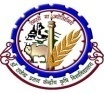   Phone No : 06274-240266Weather parameters15th  August16th  August17th August18th  August19th AugustRemarksRainfall(mm)1055510Light to mediumMax. T (°C)3435353536Maximum temperature will remain between 34-36°C and the minimum between 27-28°C.Mini. T (°C)2727272828Maximum temperature will remain between 34-36°C and the minimum between 27-28°C.Cloud cover (okta)76868Mainly cloudy skyMax Relative Humidity (%)9590909090Min Relative Humidity (%)6560606060Wind speed (kmph)1515101010Wind direction(deg)EasterlyEasterlyEasterlyEasterlyEasterlyEasterlyCropPhenophases Advisory (Based on weather forecast)Fruit plantsPlantingPresent weather conditions are congenial for planting of fruit trees. Planting of healthy saplings of fruit trees such as mango, litchi, jackfruit, guava, custard and lemon is advised. Before planting, 40-50 kg FYM per plant is advised for healthy growth.After the harvest of mango from the orchard of 10 years old, application of 15-20 kg cow dung, 1.25 kg nitrogen, 300-400 gram phosphorus, 1.0 kg potash, 50 gram borax and 15-20 gram Thimate per plant is advised every year. This will help good harvest and the trees would remain healthy.PaddyTilleringRegular monitoring is advised for infestation of stem borer and leaf folder in early sown paddy crop. Weed management is also advised in the rice field on priority bases.MaizeVegetativeRegular monitoring is advised for infestation of stem borer in maize crop. Current weather and present phonological stages of the crop are conductive for infestation of this pest. If infestation is observed, placing of carbofuran 3G@7kg per hectare is advised in whorl of the crop plant.Pigeon Pea/ September pigeon pea Land preparationLand preparation is advised for sowing of September pigeon pea. Intercultural operation is advised in July sown pigeon pea crop. Pointed guardPlantingPlanting of Rajendra parwal-1, Rajendra Parwal-2, FP-1, FP-3, Swarm rekha, Swarn allokik, IIVR-1, 2, 105 varieties of pointed guard is advised in north Bihar. Seed rate @2500 plants/hectare with planting distance of 2x2 meter are advised. Application of 3-5 kilogram Compost, 250 gram Neem or Castor cake, 100 gram Single Super Phosphate(SSP), 25 gram Murate of Potash (MOP) and 10-15 gram Thimate/pit before planting is recommended. CauliflowerNursery sowingRegular monitoring of leaf eating caterpillar (diamondback moth) is advised in early sown cauliflower. If infestation is observed in the field, spraying of Imidacloprid @ 0.3ml/litre of water is advised in clear day condition.Complete the nursery sowing of mid duration varieties of cauliflower such as Aghani, Pusi, Patna main, Pusa synthetic-I, Pusa shubhra, Pusa sarad, Pusa meghna, Kashi kuwari, and Early snowball in raised seedbed at the earliest. Chilli/Kharif OnionTransplantingTransplanting of chilli/kharif onion seedlings are advised in raised bed. Planting of  Chilli is advised at a distance of 50x45 cm, whereas onion seedlings at a  spacing of 15 x 10 cm. Vegetables -Monitoring of sucking insect pests such as white fly, leaf hopper and aphid is advised in vegetables nursery. These pests cause viral infections in the nursery crop. Spraying of Imidaclorprid @ 0.3ml/liter of water is suggested to protect the crop against these insect pests.Animal care-Prophylactic measures against contagious diseases for milch animals are advised as per instruction of veterinarians. Hygiene should be maintained at the place where animals are kept.GRAMIN KRISHI MAUSAM SEWA (GKMS)AGRO-METEOROLOGY DIVISIONDr. Rajendra Prasad Central Agricultural University, Pusa Samastipur, Bihar -848 125GRAMIN KRISHI MAUSAM SEWA (GKMS)AGRO-METEOROLOGY DIVISIONDr. Rajendra Prasad Central Agricultural University, Pusa Samastipur, Bihar -848 125GRAMIN KRISHI MAUSAM SEWA (GKMS)AGRO-METEOROLOGY DIVISIONDr. Rajendra Prasad Central Agricultural University, Pusa Samastipur, Bihar -848 125Bulletin No. 58Date: Tuesday, 14th August, 2018  Phone No : 06274-240266Weather parameters15th  August16th  August17th August18th  August19th AugustRemarksRainfall(mm)25105510Light to mediumMax. T (°C)3335353535Maximum temperature will remain between 33-35°C and the minimum between 27-28°C.Mini. T (°C)2727272828Maximum temperature will remain between 33-35°C and the minimum between 27-28°C.Cloud cover (okta)76868Mainly cloudy skyMax Relative Humidity (%)9590808080Min Relative Humidity (%)6560505050Wind speed (kmph)1515101010Wind direction(deg)EasterlyEasterlyEasterlyEasterlyEasterlyEasterlyCropPhenophases Advisory (Based on weather forecast)Fruit plantsPlantingPresent weather conditions are congenial for planting of fruit trees. Planting of healthy saplings of fruit trees such as mango, litchi, jackfruit, guava, custard and lemon is advised. Before planting, 40-50 kg FYM per plant is advised for healthy growth.After the harvest of mango from the orchard of 10 years old, application of 15-20 kg cow dung, 1.25 kg nitrogen, 300-400 gram phosphorus, 1.0 kg potash, 50 gram borax and 15-20 gram Thimate per plant is advised every year. This will help good harvest and the trees would remain healthy.PaddyTilleringRegular monitoring is advised for infestation of stem borer and leaf folder in early sown paddy crop. Weed management is also advised in the rice field on priority bases.MaizeVegetativeRegular monitoring is advised for infestation of stem borer in maize crop. Current weather and present phonological stages of the crop are conductive for infestation of this pest. If infestation is observed, placing of carbofuran 3G@7kg per hectare is advised in whorl of the crop plant.Pigeon Pea/ September pigeon pea Land preparationLand preparation is advised for sowing of September pigeon pea. Intercultural operation is advised in July sown pigeon pea crop. Pointed guardPlantingPlanting of Rajendra parwal-1, Rajendra Parwal-2, FP-1, FP-3, Swarm rekha, Swarn allokik, IIVR-1, 2, 105 varieties of pointed guard is advised in north Bihar. Seed rate @2500 plants/hectare with planting distance of 2x2 meter are advised. Application of 3-5 kilogram Compost, 250 gram Neem or Castor cake, 100 gram Single Super Phosphate(SSP), 25 gram Murate of Potash (MOP) and 10-15 gram Thimate/pit before planting is recommended. CauliflowerNursery sowingRegular monitoring of leaf eating caterpillar (diamondback moth) is advised in early sown cauliflower. If infestation is observed in the field, spraying of Imidacloprid @ 0.3ml/litre of water is advised in clear day condition.Complete the nursery sowing of mid duration varieties of cauliflower such as Aghani, Pusi, Patna main, Pusa synthetic-I, Pusa shubhra, Pusa sarad, Pusa meghna, Kashi kuwari, and Early snowball in raised seedbed at the earliest. Chilli/Kharif OnionTransplantingTransplanting of chilli/kharif onion seedlings are advised in raised bed. Planting of  Chilli is advised at a distance of 50x45 cm, whereas onion seedlings at a  spacing of 15 x 10 cm. Vegetables -Monitoring of sucking insect pests such as white fly, leaf hopper and aphid is advised in vegetables nursery. These pests cause viral infections in the nursery crop. Spraying of Imidaclorprid @ 0.3ml/liter of water is suggested to protect the crop against these insect pests.Animal care-Prophylactic measures against contagious diseases for milch animals are advised as per instruction of veterinarians. Hygiene should be maintained at the place where animals are kept.GRAMIN KRISHI MAUSAM SEWA (GKMS)AGRO-METEOROLOGY DIVISIONDr. Rajendra Prasad Central Agricultural University, Pusa Samastipur, Bihar -848 125GRAMIN KRISHI MAUSAM SEWA (GKMS)AGRO-METEOROLOGY DIVISIONDr. Rajendra Prasad Central Agricultural University, Pusa Samastipur, Bihar -848 125GRAMIN KRISHI MAUSAM SEWA (GKMS)AGRO-METEOROLOGY DIVISIONDr. Rajendra Prasad Central Agricultural University, Pusa Samastipur, Bihar -848 125Bulletin No. 58Date: Tuesday, 14th August, 2018  Phone No : 06274-240266Weather parameters15th  August16th  August17th August18th  August19th AugustRemarksRainfall(mm)2010555Light to mediumMax. T (°C)3334353636Maximum temperature will remain between 33-36°C and the minimum between 27-28°C.Mini. T (°C)2727282828Maximum temperature will remain between 33-36°C and the minimum between 27-28°C.Cloud cover (okta)77878Mainly cloudy skyMax Relative Humidity (%)9590808080Min Relative Humidity (%)6560505050Wind speed (kmph)1515101010Wind direction(deg)EasterlyEasterlyEasterlyEasterlyEasterlyEasterlyCropPhenophases Advisory (Based on weather forecast)Fruit plantsPlantingPresent weather conditions are congenial for planting of fruit trees. Planting of healthy saplings of fruit trees such as mango, litchi, jackfruit, guava, custard and lemon is advised. Before planting, 40-50 kg FYM per plant is advised for healthy growth.After the harvest of mango from the orchard of 10 years old, application of 15-20 kg cow dung, 1.25 kg nitrogen, 300-400 gram phosphorus, 1.0 kg potash, 50 gram borax and 15-20 gram Thimate per plant is advised every year. This will help good harvest and the trees would remain healthy.PaddyTilleringRegular monitoring is advised for infestation of stem borer and leaf folder in early sown paddy crop. Weed management is also advised in the rice field on priority bases.MaizeVegetativeRegular monitoring is advised for infestation of stem borer in maize crop. Current weather and present phonological stages of the crop are conductive for infestation of this pest. If infestation is observed, placing of carbofuran 3G@7kg per hectare is advised in whorl of the crop plant.Pigeon Pea/ September pigeon pea Land preparationLand preparation is advised for sowing of September pigeon pea. Intercultural operation is advised in July sown pigeon pea crop. Pointed guardPlantingPlanting of Rajendra parwal-1, Rajendra Parwal-2, FP-1, FP-3, Swarm rekha, Swarn allokik, IIVR-1, 2, 105 varieties of pointed guard is advised in north Bihar. Seed rate @2500 plants/hectare with planting distance of 2x2 meter are advised. Application of 3-5 kilogram Compost, 250 gram Neem or Castor cake, 100 gram Single Super Phosphate(SSP), 25 gram Murate of Potash (MOP) and 10-15 gram Thimate/pit before planting is recommended. CauliflowerNursery sowingRegular monitoring of leaf eating caterpillar (diamondback moth) is advised in early sown cauliflower. If infestation is observed in the field, spraying of Imidacloprid @ 0.3ml/litre of water is advised in clear day condition.Complete the nursery sowing of mid duration varieties of cauliflower such as Aghani, Pusi, Patna main, Pusa synthetic-I, Pusa shubhra, Pusa sarad, Pusa meghna, Kashi kuwari, and Early snowball in raised seedbed at the earliest. Chilli/Kharif OnionTransplantingTransplanting of chilli/kharif onion seedlings are advised in raised bed. Planting of  Chilli is advised at a distance of 50x45 cm, whereas onion seedlings at a  spacing of 15 x 10 cm. Vegetables -Monitoring of sucking insect pests such as white fly, leaf hopper and aphid is advised in vegetables nursery. These pests cause viral infections in the nursery crop. Spraying of Imidaclorprid @ 0.3ml/liter of water is suggested to protect the crop against these insect pests.Animal care-Prophylactic measures against contagious diseases for milch animals are advised as per instruction of veterinarians. Hygiene should be maintained at the place where animals are kept.GRAMIN KRISHI MAUSAM SEWA (GKMS)AGRO-METEOROLOGY DIVISIONDr. Rajendra Prasad Central Agricultural University, Pusa Samastipur, Bihar -848 125GRAMIN KRISHI MAUSAM SEWA (GKMS)AGRO-METEOROLOGY DIVISIONDr. Rajendra Prasad Central Agricultural University, Pusa Samastipur, Bihar -848 125GRAMIN KRISHI MAUSAM SEWA (GKMS)AGRO-METEOROLOGY DIVISIONDr. Rajendra Prasad Central Agricultural University, Pusa Samastipur, Bihar -848 125Bulletin No. 58Date: Tuesday, 14th August, 2018  Phone No : 06274-240266Weather parameters15th  August16th  August17th August18th  August19th AugustRemarksRainfall(mm)2010555Light to mediumMax. T (°C)3334363636Maximum temperature will remain between 33-36°C and the minimum between 27-28°C.Mini. T (°C)2727282828Maximum temperature will remain between 33-36°C and the minimum between 27-28°C.Cloud cover (okta)77878Mainly cloudy skyMax Relative Humidity (%)9590808080Min Relative Humidity (%)6560505050Wind speed (kmph)1515101010Wind direction(deg)EasterlyEasterlyEasterlyEasterlyEasterlyEasterlyCropPhenophases Advisory (Based on weather forecast)Fruit plantsPlantingPresent weather conditions are congenial for planting of fruit trees. Planting of healthy saplings of fruit trees such as mango, litchi, jackfruit, guava, custard and lemon is advised. Before planting, 40-50 kg FYM per plant is advised for healthy growth.After the harvest of mango from the orchard of 10 years old, application of 15-20 kg cow dung, 1.25 kg nitrogen, 300-400 gram phosphorus, 1.0 kg potash, 50 gram borax and 15-20 gram Thimate per plant is advised every year. This will help good harvest and the trees would remain healthy.PaddyTilleringRegular monitoring is advised for infestation of stem borer and leaf folder in early sown paddy crop. Weed management is also advised in the rice field on priority bases.MaizeVegetativeRegular monitoring is advised for infestation of stem borer in maize crop. Current weather and present phonological stages of the crop are conductive for infestation of this pest. If infestation is observed, placing of carbofuran 3G@7kg per hectare is advised in whorl of the crop plant.Pigeon Pea/ September pigeon pea Land preparationLand preparation is advised for sowing of September pigeon pea. Intercultural operation is advised in July sown pigeon pea crop. Pointed guardPlantingPlanting of Rajendra parwal-1, Rajendra Parwal-2, FP-1, FP-3, Swarm rekha, Swarn allokik, IIVR-1, 2, 105 varieties of pointed guard is advised in north Bihar. Seed rate @2500 plants/hectare with planting distance of 2x2 meter are advised. Application of 3-5 kilogram Compost, 250 gram Neem or Castor cake, 100 gram Single Super Phosphate(SSP), 25 gram Murate of Potash (MOP) and 10-15 gram Thimate/pit before planting is recommended. CauliflowerNursery sowingRegular monitoring of leaf eating caterpillar (diamondback moth) is advised in early sown cauliflower. If infestation is observed in the field, spraying of Imidacloprid @ 0.3ml/litre of water is advised in clear day condition.Complete the nursery sowing of mid duration varieties of cauliflower such as Aghani, Pusi, Patna main, Pusa synthetic-I, Pusa shubhra, Pusa sarad, Pusa meghna, Kashi kuwari, and Early snowball in raised seedbed at the earliest. Chilli/Kharif OnionTransplantingTransplanting of chilli/kharif onion seedlings are advised in raised bed. Planting of  Chilli is advised at a distance of 50x45 cm, whereas onion seedlings at a  spacing of 15 x 10 cm. Vegetables -Monitoring of sucking insect pests such as white fly, leaf hopper and aphid is advised in vegetables nursery. These pests cause viral infections in the nursery crop. Spraying of Imidaclorprid @ 0.3ml/liter of water is suggested to protect the crop against these insect pests.Animal care-Prophylactic measures against contagious diseases for milch animals are advised as per instruction of veterinarians. Hygiene should be maintained at the place where animals are kept.GRAMIN KRISHI MAUSAM SEWA (GKMS)AGRO-METEOROLOGY DIVISIONDr. Rajendra Prasad Central Agricultural University, Pusa Samastipur, Bihar -848 125GRAMIN KRISHI MAUSAM SEWA (GKMS)AGRO-METEOROLOGY DIVISIONDr. Rajendra Prasad Central Agricultural University, Pusa Samastipur, Bihar -848 125GRAMIN KRISHI MAUSAM SEWA (GKMS)AGRO-METEOROLOGY DIVISIONDr. Rajendra Prasad Central Agricultural University, Pusa Samastipur, Bihar -848 125Bulletin No. 58Date: Tuesday, 14th August, 2018  Phone No : 06274-240266Weather parameters15th  August16th  August17th August18th  August19th AugustRemarksRainfall(mm)25105210Light to mediumMax. T (°C)3334363636Maximum temperature will remain between 33-36°C and the minimum between 27-28°C.Mini. T (°C)2727282828Maximum temperature will remain between 33-36°C and the minimum between 27-28°C.Cloud cover (okta)77878Mainly cloudy skyMax Relative Humidity (%)9590808080Min Relative Humidity (%)6560505050Wind speed (kmph)1515101010Wind direction(deg)EasterlyEasterlyEasterlyEasterlyEasterlyEasterlyCropPhenophases Advisory (Based on weather forecast)Fruit plantsPlantingPresent weather conditions are congenial for planting of fruit trees. Planting of healthy saplings of fruit trees such as mango, litchi, jackfruit, guava, custard and lemon is advised. Before planting, 40-50 kg FYM per plant is advised for healthy growth.After the harvest of mango from the orchard of 10 years old, application of 15-20 kg cow dung, 1.25 kg nitrogen, 300-400 gram phosphorus, 1.0 kg potash, 50 gram borax and 15-20 gram Thimate per plant is advised every year. This will help good harvest and the trees would remain healthy.PaddyTilleringRegular monitoring is advised for infestation of stem borer and leaf folder in early sown paddy crop. Weed management is also advised in the rice field on priority bases.MaizeVegetativeRegular monitoring is advised for infestation of stem borer in maize crop. Current weather and present phonological stages of the crop are conductive for infestation of this pest. If infestation is observed, placing of carbofuran 3G@7kg per hectare is advised in whorl of the crop plant.Pigeon Pea/ September pigeon pea Land preparationLand preparation is advised for sowing of September pigeon pea. Intercultural operation is advised in July sown pigeon pea crop. Pointed guardPlantingPlanting of Rajendra parwal-1, Rajendra Parwal-2, FP-1, FP-3, Swarm rekha, Swarn allokik, IIVR-1, 2, 105 varieties of pointed guard is advised in north Bihar. Seed rate @2500 plants/hectare with planting distance of 2x2 meter are advised. Application of 3-5 kilogram Compost, 250 gram Neem or Castor cake, 100 gram Single Super Phosphate(SSP), 25 gram Murate of Potash (MOP) and 10-15 gram Thimate/pit before planting is recommended. CauliflowerNursery sowingRegular monitoring of leaf eating caterpillar (diamondback moth) is advised in early sown cauliflower. If infestation is observed in the field, spraying of Imidacloprid @ 0.3ml/litre of water is advised in clear day condition.Complete the nursery sowing of mid duration varieties of cauliflower such as Aghani, Pusi, Patna main, Pusa synthetic-I, Pusa shubhra, Pusa sarad, Pusa meghna, Kashi kuwari, and Early snowball in raised seedbed at the earliest. Chilli/Kharif OnionTransplantingTransplanting of chilli/kharif onion seedlings are advised in raised bed. Planting of  Chilli is advised at a distance of 50x45 cm, whereas onion seedlings at a  spacing of 15 x 10 cm. Vegetables -Monitoring of sucking insect pests such as white fly, leaf hopper and aphid is advised in vegetables nursery. These pests cause viral infections in the nursery crop. Spraying of Imidaclorprid @ 0.3ml/liter of water is suggested to protect the crop against these insect pests.Animal care-Prophylactic measures against contagious diseases for milch animals are advised as per instruction of veterinarians. Hygiene should be maintained at the place where animals are kept.GRAMIN KRISHI MAUSAM SEWA (GKMS)AGRO-METEOROLOGY DIVISIONDr. Rajendra Prasad Central Agricultural University, Pusa Samastipur, Bihar -848 125GRAMIN KRISHI MAUSAM SEWA (GKMS)AGRO-METEOROLOGY DIVISIONDr. Rajendra Prasad Central Agricultural University, Pusa Samastipur, Bihar -848 125GRAMIN KRISHI MAUSAM SEWA (GKMS)AGRO-METEOROLOGY DIVISIONDr. Rajendra Prasad Central Agricultural University, Pusa Samastipur, Bihar -848 125Bulletin No. 58Date: Tuesday, 14th August, 2018  Phone No : 06274-240266Weather parameters15th  August16th  August17th August18th  August19th AugustRemarksRainfall(mm)25105510Light to mediumMax. T (°C)3335353535Maximum temperature will remain between 33-35°C and the minimum between 27-28°C.Mini. T (°C)2727272828Maximum temperature will remain between 33-35°C and the minimum between 27-28°C.Cloud cover (okta)76868Mainly cloudy skyMax Relative Humidity (%)9590808080Min Relative Humidity (%)6560505050Wind speed (kmph)1515101010Wind direction(deg)EasterlyEasterlyEasterlyEasterlyEasterlyEasterlyCropPhenophases Advisory (Based on weather forecast)Fruit plantsPlantingPresent weather conditions are congenial for planting of fruit trees. Planting of healthy saplings of fruit trees such as mango, litchi, jackfruit, guava, custard and lemon is advised. Before planting, 40-50 kg FYM per plant is advised for healthy growth.After the harvest of mango from the orchard of 10 years old, application of 15-20 kg cow dung, 1.25 kg nitrogen, 300-400 gram phosphorus, 1.0 kg potash, 50 gram borax and 15-20 gram Thimate per plant is advised every year. This will help good harvest and the trees would remain healthy.PaddyTilleringRegular monitoring is advised for infestation of stem borer and leaf folder in early sown paddy crop. Weed management is also advised in the rice field on priority bases.MaizeVegetativeRegular monitoring is advised for infestation of stem borer in maize crop. Current weather and present phonological stages of the crop are conductive for infestation of this pest. If infestation is observed, placing of carbofuran 3G@7kg per hectare is advised in whorl of the crop plant.Pigeon Pea/ September pigeon pea Land preparationLand preparation is advised for sowing of September pigeon pea. Intercultural operation is advised in July sown pigeon pea crop. Pointed guardPlantingPlanting of Rajendra parwal-1, Rajendra Parwal-2, FP-1, FP-3, Swarm rekha, Swarn allokik, IIVR-1, 2, 105 varieties of pointed guard is advised in north Bihar. Seed rate @2500 plants/hectare with planting distance of 2x2 meter are advised. Application of 3-5 kilogram Compost, 250 gram Neem or Castor cake, 100 gram Single Super Phosphate(SSP), 25 gram Murate of Potash (MOP) and 10-15 gram Thimate/pit before planting is recommended. CauliflowerNursery sowingRegular monitoring of leaf eating caterpillar (diamondback moth) is advised in early sown cauliflower. If infestation is observed in the field, spraying of Imidacloprid @ 0.3ml/litre of water is advised in clear day condition.Complete the nursery sowing of mid duration varieties of cauliflower such as Aghani, Pusi, Patna main, Pusa synthetic-I, Pusa shubhra, Pusa sarad, Pusa meghna, Kashi kuwari, and Early snowball in raised seedbed at the earliest. Chilli/Kharif OnionTransplantingTransplanting of chilli/kharif onion seedlings are advised in raised bed. Planting of  Chilli is advised at a distance of 50x45 cm, whereas onion seedlings at a  spacing of 15 x 10 cm. Vegetables -Monitoring of sucking insect pests such as white fly, leaf hopper and aphid is advised in vegetables nursery. These pests cause viral infections in the nursery crop. Spraying of Imidaclorprid @ 0.3ml/liter of water is suggested to protect the crop against these insect pests.Animal care-Prophylactic measures against contagious diseases for milch animals are advised as per instruction of veterinarians. Hygiene should be maintained at the place where animals are kept.GRAMIN KRISHI MAUSAM SEWA (GKMS)AGRO-METEOROLOGY DIVISIONDr. Rajendra Prasad Central Agricultural University, Pusa Samastipur, Bihar -848 125GRAMIN KRISHI MAUSAM SEWA (GKMS)AGRO-METEOROLOGY DIVISIONDr. Rajendra Prasad Central Agricultural University, Pusa Samastipur, Bihar -848 125GRAMIN KRISHI MAUSAM SEWA (GKMS)AGRO-METEOROLOGY DIVISIONDr. Rajendra Prasad Central Agricultural University, Pusa Samastipur, Bihar -848 125Bulletin No. 58Date: Tuesday, 14th August, 2018  Phone No : 06274-240266Weather parameters15th  August16th  August17th August18th  August19th AugustRemarksRainfall(mm)1055510Light to mediumMax. T (°C)3335353535Maximum temperature will remain between 33-35°C and the minimum between 27-28°C.Mini. T (°C)2727272828Maximum temperature will remain between 33-35°C and the minimum between 27-28°C.Cloud cover (okta)76868Mainly cloudy skyMax Relative Humidity (%)9590808080Min Relative Humidity (%)6560505050Wind speed (kmph)1515101010Wind direction(deg)EasterlyEasterlyEasterlyEasterlyEasterlyEasterlyCropPhenophases Advisory (Based on weather forecast)Fruit plantsPlantingPresent weather conditions are congenial for planting of fruit trees. Planting of healthy saplings of fruit trees such as mango, litchi, jackfruit, guava, custard and lemon is advised. Before planting, 40-50 kg FYM per plant is advised for healthy growth.After the harvest of mango from the orchard of 10 years old, application of 15-20 kg cow dung, 1.25 kg nitrogen, 300-400 gram phosphorus, 1.0 kg potash, 50 gram borax and 15-20 gram Thimate per plant is advised every year. This will help good harvest and the trees would remain healthy.PaddyTilleringRegular monitoring is advised for infestation of stem borer and leaf folder in early sown paddy crop. Weed management is also advised in the rice field on priority bases.MaizeVegetativeRegular monitoring is advised for infestation of stem borer in maize crop. Current weather and present phonological stages of the crop are conductive for infestation of this pest. If infestation is observed, placing of carbofuran 3G@7kg per hectare is advised in whorl of the crop plant.Pigeon Pea/ September pigeon pea Land preparationLand preparation is advised for sowing of September pigeon pea. Intercultural operation is advised in July sown pigeon pea crop. Pointed guardPlantingPlanting of Rajendra parwal-1, Rajendra Parwal-2, FP-1, FP-3, Swarm rekha, Swarn allokik, IIVR-1, 2, 105 varieties of pointed guard is advised in north Bihar. Seed rate @2500 plants/hectare with planting distance of 2x2 meter are advised. Application of 3-5 kilogram Compost, 250 gram Neem or Castor cake, 100 gram Single Super Phosphate(SSP), 25 gram Murate of Potash (MOP) and 10-15 gram Thimate/pit before planting is recommended. CauliflowerNursery sowingRegular monitoring of leaf eating caterpillar (diamondback moth) is advised in early sown cauliflower. If infestation is observed in the field, spraying of Imidacloprid @ 0.3ml/litre of water is advised in clear day condition.Complete the nursery sowing of mid duration varieties of cauliflower such as Aghani, Pusi, Patna main, Pusa synthetic-I, Pusa shubhra, Pusa sarad, Pusa meghna, Kashi kuwari, and Early snowball in raised seedbed at the earliest. Chilli/Kharif OnionTransplantingTransplanting of chilli/kharif onion seedlings are advised in raised bed. Planting of  Chilli is advised at a distance of 50x45 cm, whereas onion seedlings at a  spacing of 15 x 10 cm. Vegetables -Monitoring of sucking insect pests such as white fly, leaf hopper and aphid is advised in vegetables nursery. These pests cause viral infections in the nursery crop. Spraying of Imidaclorprid @ 0.3ml/liter of water is suggested to protect the crop against these insect pests.Animal care-Prophylactic measures against contagious diseases for milch animals are advised as per instruction of veterinarians. Hygiene should be maintained at the place where animals are kept.GRAMIN KRISHI MAUSAM SEWA (GKMS)AGRO-METEOROLOGY DIVISIONDr. Rajendra Prasad Central Agricultural University, Pusa Samastipur, Bihar -848 125GRAMIN KRISHI MAUSAM SEWA (GKMS)AGRO-METEOROLOGY DIVISIONDr. Rajendra Prasad Central Agricultural University, Pusa Samastipur, Bihar -848 125GRAMIN KRISHI MAUSAM SEWA (GKMS)AGRO-METEOROLOGY DIVISIONDr. Rajendra Prasad Central Agricultural University, Pusa Samastipur, Bihar -848 125Bulletin No. 58Date: Tuesday, 14th August, 2018  Phone No : 06274-240266Weather parameters15th  August16th  August17th August18th  August19th AugustRemarksRainfall(mm)25105510Light to mediumMax. T (°C)3435353536Maximum temperature will remain between 34-36°C and the minimum between 27-28°C.Mini. T (°C)2727272828Maximum temperature will remain between 34-36°C and the minimum between 27-28°C.Cloud cover (okta)77767Mainly cloudy skyMax Relative Humidity (%)9590808080Min Relative Humidity (%)6560505050Wind speed (kmph)1515101010Wind direction(deg)EasterlyEasterlyEasterlyEasterlyEasterlyEasterlyCropPhenophases Advisory (Based on weather forecast)Fruit plantsPlantingPresent weather conditions are congenial for planting of fruit trees. Planting of healthy saplings of fruit trees such as mango, litchi, jackfruit, guava, custard and lemon is advised. Before planting, 40-50 kg FYM per plant is advised for healthy growth.After the harvest of mango from the orchard of 10 years old, application of 15-20 kg cow dung, 1.25 kg nitrogen, 300-400 gram phosphorus, 1.0 kg potash, 50 gram borax and 15-20 gram Thimate per plant is advised every year. This will help good harvest and the trees would remain healthy.PaddyTilleringRegular monitoring is advised for infestation of stem borer and leaf folder in early sown paddy crop. Weed management is also advised in the rice field on priority bases.MaizeVegetativeRegular monitoring is advised for infestation of stem borer in maize crop. Current weather and present phonological stages of the crop are conductive for infestation of this pest. If infestation is observed, placing of carbofuran 3G@7kg per hectare is advised in whorl of the crop plant.Pigeon Pea/ September pigeon pea Land preparationLand preparation is advised for sowing of September pigeon pea. Intercultural operation is advised in July sown pigeon pea crop. Pointed guardPlantingPlanting of Rajendra parwal-1, Rajendra Parwal-2, FP-1, FP-3, Swarm rekha, Swarn allokik, IIVR-1, 2, 105 varieties of pointed guard is advised in north Bihar. Seed rate @2500 plants/hectare with planting distance of 2x2 meter are advised. Application of 3-5 kilogram Compost, 250 gram Neem or Castor cake, 100 gram Single Super Phosphate(SSP), 25 gram Murate of Potash (MOP) and 10-15 gram Thimate/pit before planting is recommended. CauliflowerNursery sowingRegular monitoring of leaf eating caterpillar (diamondback moth) is advised in early sown cauliflower. If infestation is observed in the field, spraying of Imidacloprid @ 0.3ml/litre of water is advised in clear day condition.Complete the nursery sowing of mid duration varieties of cauliflower such as Aghani, Pusi, Patna main, Pusa synthetic-I, Pusa shubhra, Pusa sarad, Pusa meghna, Kashi kuwari, and Early snowball in raised seedbed at the earliest. Chilli/Kharif OnionTransplantingTransplanting of chilli/kharif onion seedlings are advised in raised bed. Planting of  Chilli is advised at a distance of 50x45 cm, whereas onion seedlings at a  spacing of 15 x 10 cm. Vegetables -Monitoring of sucking insect pests such as white fly, leaf hopper and aphid is advised in vegetables nursery. These pests cause viral infections in the nursery crop. Spraying of Imidaclorprid @ 0.3ml/liter of water is suggested to protect the crop against these insect pests.Animal care-Prophylactic measures against contagious diseases for milch animals are advised as per instruction of veterinarians. Hygiene should be maintained at the place where animals are kept.GRAMIN KRISHI MAUSAM SEWA (GKMS)AGRO-METEOROLOGY DIVISIONDr. Rajendra Prasad Central Agricultural University, Pusa Samastipur, Bihar -848 125GRAMIN KRISHI MAUSAM SEWA (GKMS)AGRO-METEOROLOGY DIVISIONDr. Rajendra Prasad Central Agricultural University, Pusa Samastipur, Bihar -848 125GRAMIN KRISHI MAUSAM SEWA (GKMS)AGRO-METEOROLOGY DIVISIONDr. Rajendra Prasad Central Agricultural University, Pusa Samastipur, Bihar -848 125Bulletin No. 58Date: Tuesday, 14th August, 2018  Phone No : 06274-240266Weather parameters15th  August16th  August17th August18th  August19th AugustRemarksRainfall(mm)105225Light to mediumMax. T (°C)3435363637Maximum temperature will remain between 34-37°C and the minimum between 27-28°C.Mini. T (°C)2727282828Maximum temperature will remain between 34-37°C and the minimum between 27-28°C.Cloud cover (okta)77878Mainly cloudy skyMax Relative Humidity (%)9590808080Min Relative Humidity (%)6560505050Wind speed (kmph)1515101010Wind direction(deg)EasterlyEasterlyEasterlyEasterlyEasterlyEasterlyCropPhenophases Advisory (Based on weather forecast)Fruit plantsPlantingPresent weather conditions are congenial for planting of fruit trees. Planting of healthy saplings of fruit trees such as mango, litchi, jackfruit, guava, custard and lemon is advised. Before planting, 40-50 kg FYM per plant is advised for healthy growth.After the harvest of mango from the orchard of 10 years old, application of 15-20 kg cow dung, 1.25 kg nitrogen, 300-400 gram phosphorus, 1.0 kg potash, 50 gram borax and 15-20 gram Thimate per plant is advised every year. This will help good harvest and the trees would remain healthy.PaddyTilleringRegular monitoring is advised for infestation of stem borer and leaf folder in early sown paddy crop. Weed management is also advised in the rice field on priority bases.MaizeVegetativeRegular monitoring is advised for infestation of stem borer in maize crop. Current weather and present phonological stages of the crop are conductive for infestation of this pest. If infestation is observed, placing of carbofuran 3G@7kg per hectare is advised in whorl of the crop plant.Pigeon Pea/ September pigeon pea Land preparationLand preparation is advised for sowing of September pigeon pea. Intercultural operation is advised in July sown pigeon pea crop. Pointed guardPlantingPlanting of Rajendra parwal-1, Rajendra Parwal-2, FP-1, FP-3, Swarm rekha, Swarn allokik, IIVR-1, 2, 105 varieties of pointed guard is advised in north Bihar. Seed rate @2500 plants/hectare with planting distance of 2x2 meter are advised. Application of 3-5 kilogram Compost, 250 gram Neem or Castor cake, 100 gram Single Super Phosphate(SSP), 25 gram Murate of Potash (MOP) and 10-15 gram Thimate/pit before planting is recommended. CauliflowerNursery sowingRegular monitoring of leaf eating caterpillar (diamondback moth) is advised in early sown cauliflower. If infestation is observed in the field, spraying of Imidacloprid @ 0.3ml/litre of water is advised in clear day condition.Complete the nursery sowing of mid duration varieties of cauliflower such as Aghani, Pusi, Patna main, Pusa synthetic-I, Pusa shubhra, Pusa sarad, Pusa meghna, Kashi kuwari, and Early snowball in raised seedbed at the earliest. Chilli/Kharif OnionTransplantingTransplanting of chilli/kharif onion seedlings are advised in raised bed. Planting of  Chilli is advised at a distance of 50x45 cm, whereas onion seedlings at a  spacing of 15 x 10 cm. Vegetables -Monitoring of sucking insect pests such as white fly, leaf hopper and aphid is advised in vegetables nursery. These pests cause viral infections in the nursery crop. Spraying of Imidaclorprid @ 0.3ml/liter of water is suggested to protect the crop against these insect pests.Animal care-Prophylactic measures against contagious diseases for milch animals are advised as per instruction of veterinarians. Hygiene should be maintained at the place where animals are kept.GRAMIN KRISHI MAUSAM SEWA (GKMS)AGRO-METEOROLOGY DIVISIONDr. Rajendra Prasad Central Agricultural University, Pusa Samastipur, Bihar -848 125GRAMIN KRISHI MAUSAM SEWA (GKMS)AGRO-METEOROLOGY DIVISIONDr. Rajendra Prasad Central Agricultural University, Pusa Samastipur, Bihar -848 125GRAMIN KRISHI MAUSAM SEWA (GKMS)AGRO-METEOROLOGY DIVISIONDr. Rajendra Prasad Central Agricultural University, Pusa Samastipur, Bihar -848 125Bulletin No. 58Date: Tuesday, 14th August, 2018  Phone No : 06274-240266Weather parameters15th  August16th  August17th August18th  August19th AugustRemarksRainfall(mm)20105510Light to mediumMax. T (°C)3334353536Maximum temperature will remain between 33-36°C and the minimum between 27-28°C.Mini. T (°C)2727282828Maximum temperature will remain between 33-36°C and the minimum between 27-28°C.Cloud cover (okta)77878Mainly cloudy skyMax Relative Humidity (%)9590808080Min Relative Humidity (%)6560505050Wind speed (kmph)1515101010Wind direction(deg)EasterlyEasterlyEasterlyEasterlyEasterlyEasterlyCropPhenophases Advisory (Based on weather forecast)Fruit plantsPlantingPresent weather conditions are congenial for planting of fruit trees. Planting of healthy saplings of fruit trees such as mango, litchi, jackfruit, guava, custard and lemon is advised. Before planting, 40-50 kg FYM per plant is advised for healthy growth.After the harvest of mango from the orchard of 10 years old, application of 15-20 kg cow dung, 1.25 kg nitrogen, 300-400 gram phosphorus, 1.0 kg potash, 50 gram borax and 15-20 gram Thimate per plant is advised every year. This will help good harvest and the trees would remain healthy.PaddyTilleringRegular monitoring is advised for infestation of stem borer and leaf folder in early sown paddy crop. Weed management is also advised in the rice field on priority bases.MaizeVegetativeRegular monitoring is advised for infestation of stem borer in maize crop. Current weather and present phonological stages of the crop are conductive for infestation of this pest. If infestation is observed, placing of carbofuran 3G@7kg per hectare is advised in whorl of the crop plant.Pigeon Pea/ September pigeon pea Land preparationLand preparation is advised for sowing of September pigeon pea. Intercultural operation is advised in July sown pigeon pea crop. Pointed guardPlantingPlanting of Rajendra parwal-1, Rajendra Parwal-2, FP-1, FP-3, Swarm rekha, Swarn allokik, IIVR-1, 2, 105 varieties of pointed guard is advised in north Bihar. Seed rate @2500 plants/hectare with planting distance of 2x2 meter are advised. Application of 3-5 kilogram Compost, 250 gram Neem or Castor cake, 100 gram Single Super Phosphate(SSP), 25 gram Murate of Potash (MOP) and 10-15 gram Thimate/pit before planting is recommended. CauliflowerNursery sowingRegular monitoring of leaf eating caterpillar (diamondback moth) is advised in early sown cauliflower. If infestation is observed in the field, spraying of Imidacloprid @ 0.3ml/litre of water is advised in clear day condition.Complete the nursery sowing of mid duration varieties of cauliflower such as Aghani, Pusi, Patna main, Pusa synthetic-I, Pusa shubhra, Pusa sarad, Pusa meghna, Kashi kuwari, and Early snowball in raised seedbed at the earliest. Chilli/Kharif OnionTransplantingTransplanting of chilli/kharif onion seedlings are advised in raised bed. Planting of  Chilli is advised at a distance of 50x45 cm, whereas onion seedlings at a  spacing of 15 x 10 cm. Vegetables -Monitoring of sucking insect pests such as white fly, leaf hopper and aphid is advised in vegetables nursery. These pests cause viral infections in the nursery crop. Spraying of Imidaclorprid @ 0.3ml/liter of water is suggested to protect the crop against these insect pests.Animal care-Prophylactic measures against contagious diseases for milch animals are advised as per instruction of veterinarians. Hygiene should be maintained at the place where animals are kept.GRAMIN KRISHI MAUSAM SEWA (GKMS)AGRO-METEOROLOGY DIVISIONDr. Rajendra Prasad Central Agricultural University, Pusa Samastipur, Bihar -848 125GRAMIN KRISHI MAUSAM SEWA (GKMS)AGRO-METEOROLOGY DIVISIONDr. Rajendra Prasad Central Agricultural University, Pusa Samastipur, Bihar -848 125GRAMIN KRISHI MAUSAM SEWA (GKMS)AGRO-METEOROLOGY DIVISIONDr. Rajendra Prasad Central Agricultural University, Pusa Samastipur, Bihar -848 125Bulletin No. 58Date: Tuesday, 14th August, 2018  Phone No : 06274-240266Weather parameters15th  August16th  August17th August18th  August19th AugustRemarksRainfall(mm)20105510Light to mediumMax. T (°C)3434353536Maximum temperature will remain between 34-36°C and the minimum between 27-28°C.Mini. T (°C)2727272828Maximum temperature will remain between 34-36°C and the minimum between 27-28°C.Cloud cover (okta)77767Mainly cloudy skyMax Relative Humidity (%)9590808080Min Relative Humidity (%)6560505050Wind speed (kmph)1515101010Wind direction(deg)EasterlyEasterlyEasterlyEasterlyEasterlyEasterlyCropPhenophases Advisory (Based on weather forecast)Fruit plantsPlantingPresent weather conditions are congenial for planting of fruit trees. Planting of healthy saplings of fruit trees such as mango, litchi, jackfruit, guava, custard and lemon is advised. Before planting, 40-50 kg FYM per plant is advised for healthy growth.After the harvest of mango from the orchard of 10 years old, application of 15-20 kg cow dung, 1.25 kg nitrogen, 300-400 gram phosphorus, 1.0 kg potash, 50 gram borax and 15-20 gram Thimate per plant is advised every year. This will help good harvest and the trees would remain healthy.PaddyTilleringRegular monitoring is advised for infestation of stem borer and leaf folder in early sown paddy crop. Weed management is also advised in the rice field on priority bases.MaizeVegetativeRegular monitoring is advised for infestation of stem borer in maize crop. Current weather and present phonological stages of the crop are conductive for infestation of this pest. If infestation is observed, placing of carbofuran 3G@7kg per hectare is advised in whorl of the crop plant.Pigeon Pea/ September pigeon pea Land preparationLand preparation is advised for sowing of September pigeon pea. Intercultural operation is advised in July sown pigeon pea crop. Pointed guardPlantingPlanting of Rajendra parwal-1, Rajendra Parwal-2, FP-1, FP-3, Swarm rekha, Swarn allokik, IIVR-1, 2, 105 varieties of pointed guard is advised in north Bihar. Seed rate @2500 plants/hectare with planting distance of 2x2 meter are advised. Application of 3-5 kilogram Compost, 250 gram Neem or Castor cake, 100 gram Single Super Phosphate(SSP), 25 gram Murate of Potash (MOP) and 10-15 gram Thimate/pit before planting is recommended. CauliflowerNursery sowingRegular monitoring of leaf eating caterpillar (diamondback moth) is advised in early sown cauliflower. If infestation is observed in the field, spraying of Imidacloprid @ 0.3ml/litre of water is advised in clear day condition.Complete the nursery sowing of mid duration varieties of cauliflower such as Aghani, Pusi, Patna main, Pusa synthetic-I, Pusa shubhra, Pusa sarad, Pusa meghna, Kashi kuwari, and Early snowball in raised seedbed at the earliest. Chilli/Kharif OnionTransplantingTransplanting of chilli/kharif onion seedlings are advised in raised bed. Planting of  Chilli is advised at a distance of 50x45 cm, whereas onion seedlings at a  spacing of 15 x 10 cm. Vegetables -Monitoring of sucking insect pests such as white fly, leaf hopper and aphid is advised in vegetables nursery. These pests cause viral infections in the nursery crop. Spraying of Imidaclorprid @ 0.3ml/liter of water is suggested to protect the crop against these insect pests.Animal care-Prophylactic measures against contagious diseases for milch animals are advised as per instruction of veterinarians. Hygiene should be maintained at the place where animals are kept.GRAMIN KRISHI MAUSAM SEWA (GKMS)AGRO-METEOROLOGY DIVISIONDr. Rajendra Prasad Central Agricultural University, Pusa Samastipur, Bihar -848 125GRAMIN KRISHI MAUSAM SEWA (GKMS)AGRO-METEOROLOGY DIVISIONDr. Rajendra Prasad Central Agricultural University, Pusa Samastipur, Bihar -848 125GRAMIN KRISHI MAUSAM SEWA (GKMS)AGRO-METEOROLOGY DIVISIONDr. Rajendra Prasad Central Agricultural University, Pusa Samastipur, Bihar -848 125Bulletin No. 58Date: Tuesday, 14th August, 2018  Phone No : 06274-240266Weather parameters15th  August16th  August17th August18th  August19th AugustRemarksRainfall(mm)20105510Light to mediumMax. T (°C)3332353535Maximum temperature will remain between 32-35°C and the minimum between 27-29°C.Mini. T (°C)2828272728Maximum temperature will remain between 32-35°C and the minimum between 27-29°C.Cloud cover (okta)87767Mainly cloudy skyMax Relative Humidity (%)9590808080Min Relative Humidity (%)6560505050Wind speed (kmph)1515101010Wind direction(deg)EasterlyEasterlyEasterlyEasterlyEasterlyEasterlyCropPhenophases Advisory (Based on weather forecast)Fruit plantsPlantingPresent weather conditions are congenial for planting of fruit trees. Planting of healthy saplings of fruit trees such as mango, litchi, jackfruit, guava, custard and lemon is advised. Before planting, 40-50 kg FYM per plant is advised for healthy growth.After the harvest of mango from the orchard of 10 years old, application of 15-20 kg cow dung, 1.25 kg nitrogen, 300-400 gram phosphorus, 1.0 kg potash, 50 gram borax and 15-20 gram Thimate per plant is advised every year. This will help good harvest and the trees would remain healthy.PaddyTilleringRegular monitoring is advised for infestation of stem borer and leaf folder in early sown paddy crop. Weed management is also advised in the rice field on priority bases.MaizeVegetativeRegular monitoring is advised for infestation of stem borer in maize crop. Current weather and present phonological stages of the crop are conductive for infestation of this pest. If infestation is observed, placing of carbofuran 3G@7kg per hectare is advised in whorl of the crop plant.Pigeon Pea/ September pigeon pea Land preparationLand preparation is advised for sowing of September pigeon pea. Intercultural operation is advised in July sown pigeon pea crop. Pointed guardPlantingPlanting of Rajendra parwal-1, Rajendra Parwal-2, FP-1, FP-3, Swarm rekha, Swarn allokik, IIVR-1, 2, 105 varieties of pointed guard is advised in north Bihar. Seed rate @2500 plants/hectare with planting distance of 2x2 meter are advised. Application of 3-5 kilogram Compost, 250 gram Neem or Castor cake, 100 gram Single Super Phosphate(SSP), 25 gram Murate of Potash (MOP) and 10-15 gram Thimate/pit before planting is recommended. CauliflowerNursery sowingRegular monitoring of leaf eating caterpillar (diamondback moth) is advised in early sown cauliflower. If infestation is observed in the field, spraying of Imidacloprid @ 0.3ml/litre of water is advised in clear day condition.Complete the nursery sowing of mid duration varieties of cauliflower such as Aghani, Pusi, Patna main, Pusa synthetic-I, Pusa shubhra, Pusa sarad, Pusa meghna, Kashi kuwari, and Early snowball in raised seedbed at the earliest. Chilli/Kharif OnionTransplantingTransplanting of chilli/kharif onion seedlings are advised in raised bed. Planting of  Chilli is advised at a distance of 50x45 cm, whereas onion seedlings at a  spacing of 15 x 10 cm. Vegetables -Monitoring of sucking insect pests such as white fly, leaf hopper and aphid is advised in vegetables nursery. These pests cause viral infections in the nursery crop. Spraying of Imidaclorprid @ 0.3ml/liter of water is suggested to protect the crop against these insect pests.Animal care-Prophylactic measures against contagious diseases for milch animals are advised as per instruction of veterinarians. Hygiene should be maintained at the place where animals are kept.GRAMIN KRISHI MAUSAM SEWA (GKMS)AGRO-METEOROLOGY DIVISIONDr. Rajendra Prasad Central Agricultural University, Pusa Samastipur, Bihar -848 125GRAMIN KRISHI MAUSAM SEWA (GKMS)AGRO-METEOROLOGY DIVISIONDr. Rajendra Prasad Central Agricultural University, Pusa Samastipur, Bihar -848 125GRAMIN KRISHI MAUSAM SEWA (GKMS)AGRO-METEOROLOGY DIVISIONDr. Rajendra Prasad Central Agricultural University, Pusa Samastipur, Bihar -848 125Bulletin No. 58Date: Tuesday, 14th August, 2018  Phone No : 06274-240266Weather parameters15th  August16th  August17th August18th  August19th AugustRemarksRainfall(mm)20105510Light to mediumMax. T (°C)3334353536Maximum temperature will remain between 33-36°C and the minimum between 26-28°C.Mini. T (°C)2627282828Maximum temperature will remain between 33-36°C and the minimum between 26-28°C.Cloud cover (okta)77878Mainly cloudy skyMax Relative Humidity (%)9590808080Min Relative Humidity (%)6560505050Wind speed (kmph)1515101010Wind direction(deg)EasterlyEasterlyEasterlyEasterlyEasterlyEasterlyCropPhenophases Advisory (Based on weather forecast)Fruit plantsPlantingPresent weather conditions are congenial for planting of fruit trees. Planting of healthy saplings of fruit trees such as mango, litchi, jackfruit, guava, custard and lemon is advised. Before planting, 40-50 kg FYM per plant is advised for healthy growth.After the harvest of mango from the orchard of 10 years old, application of 15-20 kg cow dung, 1.25 kg nitrogen, 300-400 gram phosphorus, 1.0 kg potash, 50 gram borax and 15-20 gram Thimate per plant is advised every year. This will help good harvest and the trees would remain healthy.PaddyTilleringRegular monitoring is advised for infestation of stem borer and leaf folder in early sown paddy crop. Weed management is also advised in the rice field on priority bases.MaizeVegetativeRegular monitoring is advised for infestation of stem borer in maize crop. Current weather and present phonological stages of the crop are conductive for infestation of this pest. If infestation is observed, placing of carbofuran 3G@7kg per hectare is advised in whorl of the crop plant.Pigeon Pea/ September pigeon pea Land preparationLand preparation is advised for sowing of September pigeon pea. Intercultural operation is advised in July sown pigeon pea crop. Pointed guardPlantingPlanting of Rajendra parwal-1, Rajendra Parwal-2, FP-1, FP-3, Swarm rekha, Swarn allokik, IIVR-1, 2, 105 varieties of pointed guard is advised in north Bihar. Seed rate @2500 plants/hectare with planting distance of 2x2 meter are advised. Application of 3-5 kilogram Compost, 250 gram Neem or Castor cake, 100 gram Single Super Phosphate(SSP), 25 gram Murate of Potash (MOP) and 10-15 gram Thimate/pit before planting is recommended. CauliflowerNursery sowingRegular monitoring of leaf eating caterpillar (diamondback moth) is advised in early sown cauliflower. If infestation is observed in the field, spraying of Imidacloprid @ 0.3ml/litre of water is advised in clear day condition.Complete the nursery sowing of mid duration varieties of cauliflower such as Aghani, Pusi, Patna main, Pusa synthetic-I, Pusa shubhra, Pusa sarad, Pusa meghna, Kashi kuwari, and Early snowball in raised seedbed at the earliest. Chilli/Kharif OnionTransplantingTransplanting of chilli/kharif onion seedlings are advised in raised bed. Planting of  Chilli is advised at a distance of 50x45 cm, whereas onion seedlings at a  spacing of 15 x 10 cm. Vegetables -Monitoring of sucking insect pests such as white fly, leaf hopper and aphid is advised in vegetables nursery. These pests cause viral infections in the nursery crop. Spraying of Imidaclorprid @ 0.3ml/liter of water is suggested to protect the crop against these insect pests.Animal care-Prophylactic measures against contagious diseases for milch animals are advised as per instruction of veterinarians. Hygiene should be maintained at the place where animals are kept.